AREAS OF EXPERTISEBalancing accounts Client engagement Administrative supportPERSONAL SKILLSTime management Proactive & Assertive Flexible & ApproachableLANGUAGE SKILLSEnglish	■■■■■■Hindi	■■■■■■ Malayalam		■■■■■■ Arabic	■■■Tamil	■■■PERSONAL DETAILSE : shareef.383407@2freemail.com D.O.B : 18/09/1990,27 yrsNationality : IndiaKEY SKILLS & COMPETENCIES	Excellent working knowledge of all Microsoft Office packages.( Tally, Excel,MSOffice).Ability to type at least 40+wpm.Thorough knowledge and understanding of the accounting principles, practices, standards and laws & regulationsThorough working knowledgeof MS Office and accounting software & databasesProficiency in analyzing andmanipulating huge volume of dataSHAREEF SALES ASSOCIATE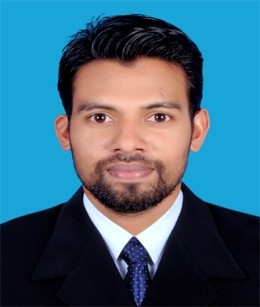 PERSONAL SUMMARYA highly competent, motivated and enthusiastic accounts assistant with experience of working as part of a team in a busy office environment. Well organized and proactive inproviding timely, efficient and accurate administrative support to office managers and work colleagues.Currently looking for a suitable position with a reputable and ambitious company.WORK EXPERIENCEFeb 2015 - Present SALES ASSOCIATELIFE HEALTHCARE GROUPAdvising & serving customers.Processing payments.Assisting customers in order to help them find what they need.Ensuring stock levels are well maintained.Promoting store cards or special offers.Providing customers with information on pricing and product availability.Arranging window displays.Handling customer complaints or handing customers on to management.Aug 2010 – Jan 2014 ACCOUNTS ASSISTANT SILVER OIL MILLS, KERALAJune 2010 – Aug 2012M/S ACCOUNTS (ACCOUNTSCONTRACTORS), COCHIN,KERALAACADEMIC QUALIFICATIONSBECHELOR OF COMMERCE(2011)RMC College,MalappuramHIGHER SECONDARY (10 + 2) (2007)NIHS,MalappuramDECLARATIONHere I am kindly declared that the above mentioned details all are true in the best of my knowledge and belief.Expertise in stock	 	verification and internal Auditing. 	SHAREEF 